УВАЖАЕМЫЕ РОДИТЕЛИ!!!  Чтобы ребенок рос здоровым, уравновешенным, физически крепким, имел хороший аппетит, полноценный сон, надо строго придерживаться режима. Он является важнейшим условием правильного воспитания.Режим – это рациональное и четкое чередование сна, еды, отдыха, различных видов деятельности в течение суток.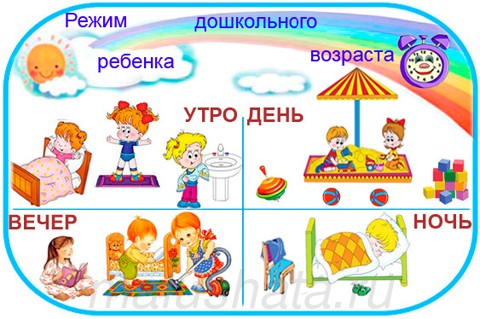  Режим дня должен быть достаточно гибким. В зависимости от условий (домашних, климатических, от времени года, индивидуальных особенностей ребёнка) он может меняться, но не более чем на 30 минут в ту или иную сторону.Правильный, соответствующий возрастным возможностям ребенка режим укрепляет здоровье, обеспечивает работоспособность, успешное осуществление разнообразной деятельности, предохраняет от переутомления.Если же ребенок ест, спит, отдыхает, гуляет, занимается, когда ему заблагорассудится, то у него в скором времени теряется аппетит, сон становится беспокойным, ребенок плохо развивается, появляются капризы, упрямство. Он менее дисциплинирован и послушен!!!!! И, так малыш проснулся, потянулся, улыбнулся. 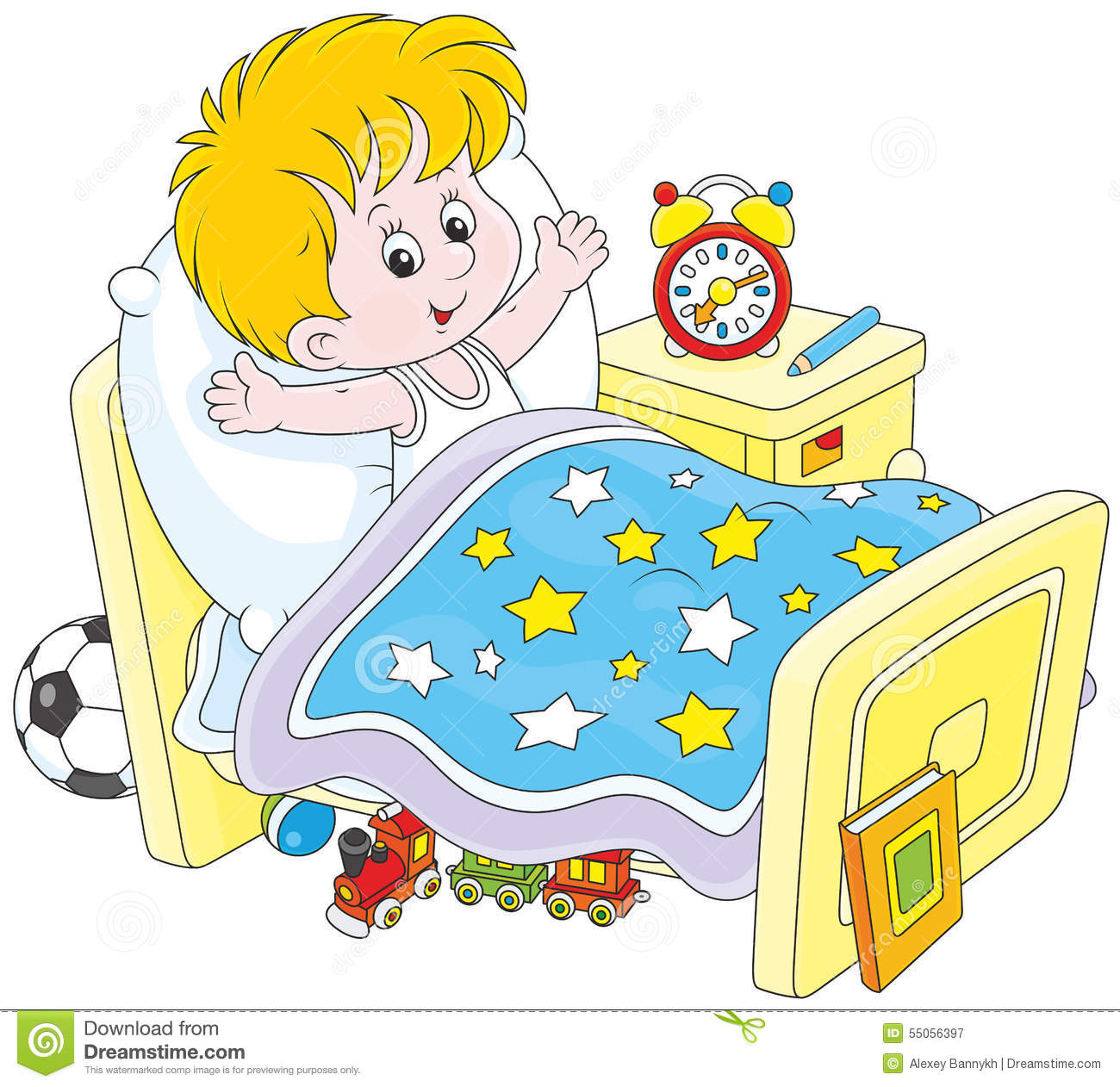 Просыпайтесь, поднимайтесь,
На зарядку собирайтесь!
Нужно распахнуть окошко,
Свежести впустить немножко.
Свежий воздух не простудит,
Он на пользу детям будет!Веселая зарядка в стихах.Медвежата в чаще жили 
Головой своей крутили 
Вот так, вот так (круговые движения головой) 
Головой своей крутили
Медвежата мед искали 
Дружно дерево качали 
Вот так, вот так,
(поднять руки вверх и делать наклоны вправо и влево) 
Дружно дерево качали
А потом они ходили (ходьба по-медвежьи) 
И из речки воду пили 
Вот так, вот так, 
И из речки воду пили (наклоны туловища вперед)
А потом они плясали 
(пружинка с поворотом туловища влево и вправо) 
Лапы выше поднимали 
(прыжки, хлопая руками вверху) 
Вот так, вот так, 
Лапы выше поднималиПосле зарядки ребёнку необходимо принимать водные процедуры (закаляться водой).           Начинать надо с самых простых процедур: умывания, обтирания, потом перейти к обливанию, к прохладному душу.Очень полезно совмещать закаливание воздухом и водой (непосредственно за воздушной ванной проводится водная процедура). В летнее время утренняя прогулка обязательно заканчивается умыванием с обтиранием, обливанием, душем или купанием.Снижать температуру воды надо постепенно — с учётом возраста вашего ребёнка, состояния его здоровья, характера процедуры. Проводить процедуры следует систематически, примерно в одни и те же часы, предварительно хорошо настроив ребёнка. В качестве местных закаливающих процедур используются: умывание, обтирание по пояс, мытьё рук и обливание, игры с водой, «топтание в тазу».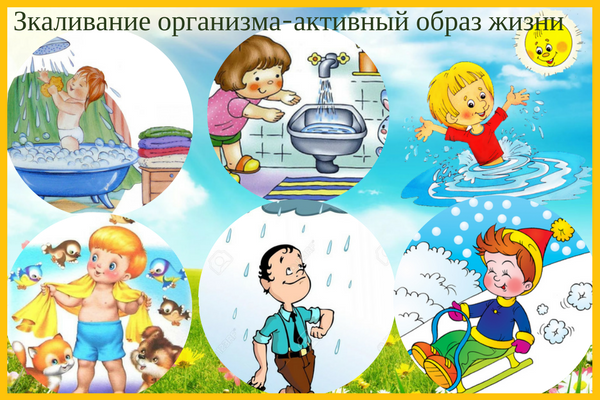 В распорядке дошкольника строго предусматривается режим питания, который не должен нарушаться.Пища нужна ребенку не только для выработки энергии и восстановления разрушенных в процессе жизнедеятельности веществ и клеток, но и для построения новых клеток и тканей. В организме ребенка процессы роста происходят особенно интенсивно. В пище должны содержаться в правильном отношении все вещества, которые входят в состав тканей человеческого организма: белки, жиры, углеводы, минеральные соли и витамины. Пища должна быть разнообразной и вкусно приготовленной. Тогда она возбуждает аппетит, съедается с удовольствием, лучше усваивается и приносит больше пользы.Ребенка учат есть не спеша, хорошо пережёвывая пищу. Он не должен разговаривать во время еды и заниматься посторонними делами, так как все это неблагоприятно отражается  на выделении желудочного сока и последующим пищеварении.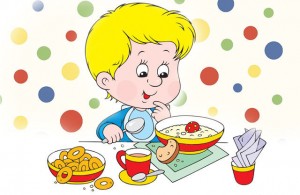   Одним из существенных компонентов режима дня является прогулка. Это наиболее эффективный вид отдыха, хорошо восстанавливает сниженные в процессе деятельности функциональные ресурсы организма, и в первую очередь – работоспособность.   Пребывание на воздухе способствует повышению сопротивляемости организма, закаляет его, укрепляет здоровье. Пребывание на свежем воздухе положительно влияет на обмен веществ, особенно белкового компонента пищи, усвояемости питательных веществ. После прогулки у ребенка всегда нормализуется сон и аппетит.     Прогулка дает детям возможность в подвижных играх, трудовой деятельности, разнообразных физических упражнениях удовлетворять свои потребности в движении. Прогулка должна проводиться в любую погоду, за исключением особо неблагоприятных погодных условий.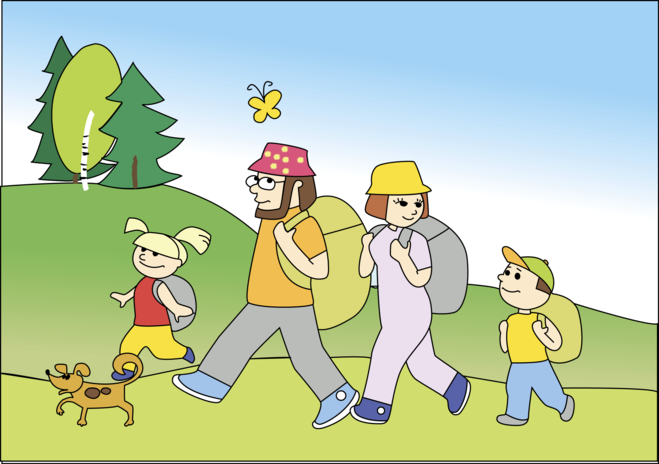 Огромное значение в поддерживании работоспособности дошкольника имеет сон.       Для детей дошкольного возраста нормальная продолжительность сна 10-12 часов. Недостаточная продолжительность сна вредно отражается на нервной системе ребенка: понижается деятельность коры головного мозга в ответ на раздражение.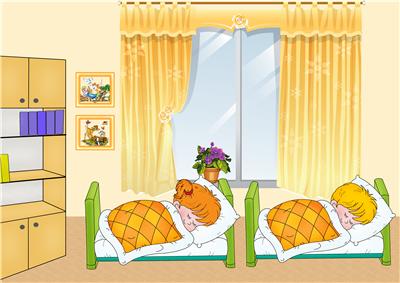          Но для полноценного отдыха центральной нервной системы и всего организма важно обеспечить не только необходимую продолжительность, но и достаточную глубину сна. Для этого нужно следующее:приучать ребенка ложиться и вставать в одно и то же время. Когдаребенок ложится спать в определенный час, его нервная система и весь организм заранее готовится ко сну;время перед сном должно проходить в занятиях, успокаивающихнервную систему. Это могут быть спокойные игры, чтение;перед сном необходимо проветрить комнату. В момент засыпания ребенка, а также во время его сна нужно создать спокойную обстановку (устранить яркий свет, выключить телевизор, перестать громко разговаривать);ребенок должен спать в просторной, чистой, не слишком мягкой постели.Примерный режим дня дома:Консультацию составил воспитатель: Борисова В.Д1. Пробуждение, утренняя зарядка, водные процедуры,    умывание7.00-8.002. Завтрак8.00-9.103. Игры и занятия дома9.10 -10.004. Прогулка и игры на свежем воздухе10.00-12.305. Обед12.30-13.206. Дневной сон (при открытых фрамуге, окне или на веранде)13.20-15.307. Свободное время для спокойных игр и приготовления к полднику15.30 -16.008. Полдник16.00-16.309. Прогулка и игры на свежем воздухе16.30-18.3010.Ужин18.30-19.0011.Свободное время, спокойные игры19.00 -21.0012. Ночной сон21.00-7.00